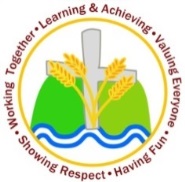 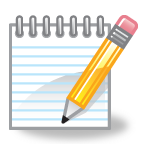 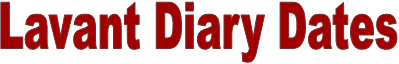 Here is a look at what is happening in school after half termMonday 12th June  Assembly led by Bishop Luffa pupilsPiano & Keyboard Lessons – for named childrenStoolball/Rounders/Cricket Club – Finishing at 4:00pmTuesday 13th JuneAnimaPhonics in with Wren and Robin classChess Club LUNCHTIME – 12:30-1:00pmGuitar & Drum lessons for named childrenMaypole Club – Finishing at 4:00pmKS1 Football Club – Finishing at 4:00pm.Wednesday 14th JunePE Wednesday – Children in PE Kits all day School Choir Rehearsal at The March Primary School – 9:30-11:30amFootball Club  LUNCHTIME – 12:30-1:00pmCalm Club LUNCHTIME – 12:30-1:00pmSCS – Multi-Sports Club – finishing at 4:15pmThursday 15th JuneChurch assembly led by Frances Talbot Chess Club LUNCHTIME – 12:30-1:00pmFuture Flyers (named children) – Westgate Centre during the afternoonForest School for children in Year 6 during the afternoonAllotment Club – finishing at 4:00pmFriday 16th JuneFriends Father’s day saleCelebration AssemblyTime to Shine with Mr King Fitjoy Dance Club – finishing at 4.00pmFriends Talent Show – 5:30pmSaturday 17th June1.00pm – LAVANT VILLAGE FETE – Opened by our Maypole dancers 